NMCHIR Screening Tool Questions: Social Determinants of Health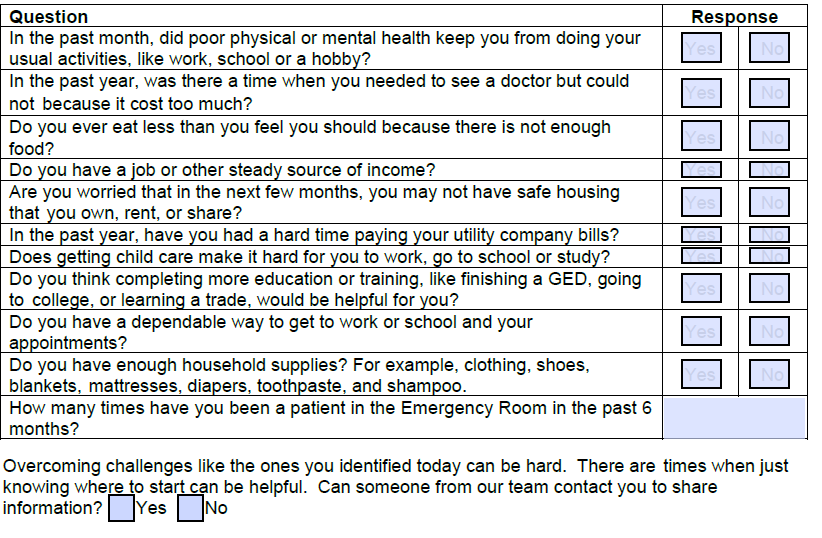 